Регулярные сборные туры с групповыми экскурсиямиМай-август 20175 дней/4 ночи с пятницы "Пять петербургских историй"Даты заезда:
июль: 07.07, 14.07, 21.07, 28.07
август: 04.08, 11.08, 18.08
 Цены тура на заезды 14.07, 21.07, 28.06, 04.08, 11.08, 18.08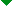 1. Цены тура указаны в USD на 1 туриста и действительны для тура, полностью входящего в указанный интервал дат.
2. Скидки для детей до 16 лет смотрите в нижних строках Таблицы.3. Доплату для иностранцев, кроме граждан СНГ, смотрите в нижних строках Таблицы.
4. В цену тура не включена плата за регистрацию иностранных граждан, включая граждан СНГ. Оплата регистрации производится в гостинице при размещении.
5. Цену дополнительного ночлега за человека в сутки в нужные Вам даты смотрите в правых столбцах Таблицы.
6. Скидки для турагентов смотрите в разделе "Агентствам".Просим уточнять цену тура перед бронированием!  
Внимание!1. Очередность проведения экскурсий может меняться.
2. Фирма оставляет за собой право замены экскурсий на равноценные.
3. Цены тура указаны в USD на 1 туриста и действительны для тура, полностью входящего в указанный интервал дат.Заезды - по графику.
Начало экскурсий - от базовых гостиниц (или в пешеходной доступности от них).
В ТУР ВКЛЮЧЕНО:Размещение: в выбранной гостинице с 14:00 первого дня и до 12:00 последнего дня (в некоторых гостиницах действуют другие правила – уточняйте на странице описания гостиницы). При наличии свободных номеров возможно размещение до расчетного часа. Гарантированное раннее размещение и поздний выезд возможны за дополнительную оплату. За дополнительную плату возможны ночлеги перед туром и после окончания тура.
Питание: завтраки после ночлегов. 
Транспорт предоставляется:
а) на автобусные экскурсии. Экскурсии заканчиваются в центре города, в гостиницу туристы возвращаются самостоятельно.
б) для базовых гостиниц: на групповой трансфер с Московского вокзала в первый день тура (только по предварительной заявке), к Московскому вокзалу в последний день тура. 
Работа гида-экскурсовода: по программе.Экскурсии: по программе.
Возможен заказ факультативных экскурсий за доп.плату (при наличии мест).
Турист получает ваучер, в котором указано время и место встречи с гидом в первый экскурсионный день тура. Фактическую программу тура турист получает при встрече с гидом. 
В стоимость тура не входит проезд на общественном транспорте при возвращении в гостиницу, а для небазовых гостиниц и к месту начала экскурсий.

Просим своевременно сообщать номера мобильных телефонов туристов!
 Перечень и цены дополнительных экскурсий и услуг1. Факультативные экскурсии указаны в программе тура (или предлагаются гидом дополнительно). 
2. Дополнительные ночлеги перед туром и после окончания тура (цены указаны в разделе "Цены тура").
3. Трансфер «вокзал-гостиница» на легковом автомобиле (до 3 чел.) – 20 usd
Встреча с водителем на ж/д вокзале в начале платформы - у локомотива поезда. 
В цену трансфера включены 10 минут ожидания после планового времени прибытия поезда.

4. Трансфер «аэропорт-гостиница» на легковом автомобиле (до 3 чел.) – 32 usd 
Встреча в аэропорту - в зале прибытия. 
В аэропорт автомобиль подается через 30 минут после планируемого времени прибытия рейса, чтобы у туристов было время на получение багажа.
В цену трансфера также включены дополнительные 30 минут ожидания. 
При задержке посадки в автомобиль свыше указанного времени ожидания, туристы оплачивают водителю по тарифу10 руб. за 1 минуту ожидания.
При задержке на время более 60 мин. сверх планового времени встречи - трансфер не осуществляется, оплата не возвращается.
Для туристов, проходящих пограничный и таможенный контроль, рекомендуем заказывать трансфер на более позднее время.
1 деньГРУППОВОЙ ТРАНСФЕР в базовые гостиницы (включен в цену тура, предоставляются только по предварительной заявке):10:10 Ладожский вокзал11:00, 13:00 Московский вокзал.За доп.плату предоставляется индивидуальный трансфер. Цены и правила заказа индивидуальных трансферов указаны в разделе "Перечень и цены дополнительных экскурсий и услуг".Сдача вещей в камеру хранения гостиницы.~12:10-14:00 Встреча с гидом и отъезд на экскурсию (точное время будет указано в ваучере).Автобусная экскурсия «Петроградская сторона - Рождение города»Экскурсия по Петропавловской крепости с посещением собора Петра и Павла и казематов Трубецкого бастиона.Петропавловская крепость заложена Петром I на Заячьем острове в ходе Северной войны. День закладки крепости считают днем основания Петербурга.Экскурсия «Тайны старого дома» в фиале государственного музея истории Санкт-Петербурга. Экскурсионная программа посвящена истории многоквартирного элитного дома начала XX века. Что такое подъёмная машина, мусоросжигательная печь, снеготаялка, каретные сараи, ледник? На эти и многие другие вопросы экскурсанты получат ответы в ходе прогулки по «таинственному дому» на Каменноостровском проспекте.Окончание программы. Трансфер по гостиницам.2 деньЗавтрак в гостиницеВстреча с гидом.Автобусная экскурсия "Парадный петербург"Туристы увидят имперский район города, где соединились блеск императорского двора и величие церквей, мощь императорской гвардии и работа высших органов власти царского Петербурга. Пройдем по центру современного города (Невский проспект, Дворцовая площадь, Сенатская площадь, Исаакиевская площадь).Экскурсия в Исаакиевский собор.Факультативно (за доп. плату): экскурсия по рекам и каналам Санкт-ПетербургаЭкскурсия в Государственный Эрмитаж.Возвращение в центр города. Свободное время, возвращение в гостиницу самостоятельно.3 деньЗавтрак в гостинице.Встреча с гидом.Загородная экскурсия в Петергоф.По пути в Петергоф экскурсанты проедут по старой Петергофской дороге, увидят загородные резиденции великих князей и Петербургской знати. Туристы посетят Нижний Парк с его многочисленными фонтанами и каскадами, благодаря которым Петергоф называют столицей фонтанов.Экскурсия "Фонтаны Нижнего парка".Окончание экскурсии в центре города. Самостоятельное возвращение в гостиницу.Факультативно (за доп. плату) Прогулка по Финскому заливу на теплоходе "Метеор" из Нижнего парка в центр города.Факультативно (за доп.плату): посещение первого в России Океанариума. "Шоу акул".Факультативно (за доп.плату): посещение аттракциона "Ужасы Петербурга".4 деньЗавтрак в гостиницеВстреча с гидом.Автобусная экскурсия «Острова Петербурга».Среди островов Невской дельты есть Острова с большой буквы. Они занимают особое положение, это своего рода «загород в городе» вблизи моря. У каждого из них – своё предназначение. Каменный – излюбленный район для петербургских дач и особняков, Крестовский – место народных гуляний и спортивных соревнований (здесь обитали гребные и гимнастические общества, яхт-клубы), Елагин – остров-парк для отдыха и развлечений современных петербуржцев.Окончание автобусной экскурсии на Елагином острове.На мастер-классе «Петербургские истории» в Творческой мастерской Елагина острова вы сможете изобразить Петербург таким, каким видите его именно вы. Мастера помогут вам открыть любимый город с новых сторон и расскажут вам как сделать так, чтобы ваш «Петербургская история» получилась, действительно, уникальной. Самостоятельное возвращение в гостиницу.Факультативно (за доп. плату): Автобусная экскурсия Город морской славы Кронштадт.5 деньЗавтрак в гостиницеВстреча с гидом.Освобождение номеров участниками 5-дневного тура. Трансфер на Московский вокзал, сдача веще в камеру хранения (за свой счет).Автобусная экскурсия «Васильевский остров-Остров музеев».По мысли Петра I именно здесь должен был быть культурный и политический центр Петербурга. Посещение часовни Ксении Петербуржской на Смоленском некрополе – посвящённой русской православной святой, покровительнице города.Экскурсия в Кунсткамеру.Свободное время.Ориентировочное время окончания программы в 14:30 в центре города.Цена тура за 1 чел., USD.Цена тура за 1 чел., USD.Цена тура за 1 чел., USD.Цена тура за 1 чел., USD.Цена тура за 1 чел., USD.Цена тура за 1 чел., USD.Цена тура за 1 чел., USD.Доп.ночлег, за 1 чел., USD.Доп.ночлег, за 1 чел., USD.Доп.ночлег, за 1 чел., USD.Доп.ночлег, за 1 чел., USD.ГостиницаЗавтракКатегория номераместо в 2-мест. номереместо в 3-мест. номере1-мест. номердоп. местоместо в 2-мест. номереместо в 3-мест. номере1-мест. номердоп. местоГостиницаЗавтракКатегория номераместо в 2-мест. номереместо в 3-мест. номере1-мест. номердоп. местоместо в 2-мест. номереместо в 3-мест. номере1-мест. номердоп. местоБазовые гостиницыБазовые гостиницыБазовые гостиницыБазовые гостиницыБазовые гостиницыБазовые гостиницыБазовые гостиницыБазовые гостиницыБазовые гостиницыБазовые гостиницыБазовые гостиницыСанкт-ПетербургШведский столСтандарт, вид во двор2621894424Санкт-ПетербургШведский столСтандарт, вид на Неву278399189488224Санкт-ПетербургШведский столУлучшенный, 6-9 этажи29849654108Санкт-ПетербургШведский столДелюкс вид на Неву3836651897715424АтриумШведский столСтандарт3034711695510119МоскваШведский столСтандарт3716173427414166Экскурсионная программа без размещения и питанияЭкскурсионная программа без размещения и питания100СКИДКА для детей до 16 летСКИДКА для детей до 16 лет22Доплата для иностранного гражданина, кроме СНГДоплата для иностранного гражданина, кроме СНГ10